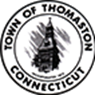 How To Make a Payment Online:Please note, delinquent motor vehicle or supplemental motor vehicle taxes cannot be paid with a credit card, debit card, or e-check if you need immediate clearance to register any motor vehicle at DMV. Payment must be in the form of cash, money order, or bank check per town ordinance. If you use a credit card, debit card, or e-check, there is a ten (10) business day wait for release at DMV.Visit www.thomastonct.orgClick on Taxes & Payments located in the blue banner in the center of the home page.Click on the link https://www.mytaxbill.org/inet/revenue/disclaimer.do?town=thomastonChoose your Search By option from the drop-down list:  Name, Property Location, Bill #, Unique ID, or List Number.When searching by Name:  Enter in the last name then a space and then the first initial.When searching by Property location:  Enter the property number in the first box and the street name in the second box.Below the search criteria box, there are a few options:  All, Due Now, Balance Due, and IRS Payment Records for year listed. Choose either All, Due Now or Balance Due and click Search.Click on the shopping cart to the right of the bill and add to cart. You will not be able to change the amount you are paying for each bill until you get to the Step 1 page further down. You may add multiple bills to the shopping cart.Click on the shopping cart at the top right of the page.Click Checkout.Read the Terms and Conditions, then click Pay Now.Step 1:	Select Payments. Under My Bills, you can edit the amount you would like to pay for each bill by clicking on the plus sign under Description (in the blue banner).Fill in all Customer Information and Card Holder Information.Under Payment Information, choose either Credit or Debit Card or Electronic Check in the Payment Method drop-down box. There is a 2.75% convenience fee or a minimum of $2.00 to pay with a Credit Card, a $3.50 flat rate fee for a Debit Card (must have a VISA logo) and a $2.00 flat rate fee for using an Electronic Check.Then click Continue.Step 2:	Review and submit page. Review the details, click the box to agree to the Terms and Conditions, then click Submit Payment.Step 3: Confirmation and Receipt. Print or save.